DR. SONAA KAKAR, M.D.Centre For EmotionsBegumpet, Chikoti Garden, Opp: Shopper Stop line.Mob: 9100221111CONFIDENTIALAdult Intake QuestionnaireIn order for us to be able to fully evaluate you, please fill out the following intake form and questionnaires to the best of your ability. We realize there is a lot of information and you may not remember or have access to all of it; do the best you can. PATIENT IDENTIFICATION (please send any govt issued id with the form)Name _______________________________ First Appointment Date _________________________________Birth Date __________________________ Age _________ Sex _________Employer __________________Occupation ___________________________ Marital Status _________________________________________Address _____________________________ City ______________________ State ____ Zip ______________E-Mail Address _________________ Home Phone # ____________________Cell/Work # ________________Have you read the teleconsultation guidelines if you have requested an ONLINE appointment   _________________Parent’s Phone and Contact Information (if relevant): ______________________________________________Children (names/age)________________________________________________________________________Who lives with you, currently (names/relationship)? _________________________________________________________________________________________________________________________________________Referred here by whom:______________________________________ Phone:________________________Primary Care:________________________________________________ Phone:________________________Additional Care:______________________________________________ Phone:________________________MAIN PURPOSE OF THE CONSULTATION     What prompted you to seek help now? What are your goals in being here?)____________________________________________________________________________________________________________________________________________________________________________________Most Prominent Problems	How Long1._______________________________________________________________________________________2._______________________________________________________________________________________3._______________________________________________________________________________________4._______________________________________________________________________________________5._______________________________________________________________________________________How were you before these problems occurred (if relevant)?____________________________________________________________________________________________________________ ___________________________________________________________________________________________________________Previous symptoms throughout your entire life:____________________________________________________________________________________________________________________________________________________________________________________Current medications for these problems, reasons for taking them, and their effects on you:____________________________________________________________________________________________________________________________________________________________________________________How much time and money have you spent on your primary problem(s)?____________________________________________________________________________________________________________________________________________________________________________________How will you know you are done?____________________________________________________________________________________________________________________________________________________________________________________MEDICAL HISTORYPresent Height _______ Present Weight _______PRIOR PSYCHOTHERAPY/PSYCHIATRIC HISTORY(Please include contact with other professionals, medications, types of treatment, etc.) __________________________________________________________________________________________ __________________________________________________________________________________________ __________________________________________________________________________________________Current medical problems/medications:________________________________________________________ __________________________________________________________________________________________ Current supplements/vitamins/herbs:____________________________________________________________ Past medical problems/medications: ____________________________________________________________ __________________________________________________________________________________________ Other doctors/clinics seen regularly: ____________________________________________________________Any history of head trauma? (describe): _____________________________________________________________________________________________________________________________________________________________________________Ever any seizures or seizure like activity? ______________________________________________________Prior hospitalizations (place, cause, date, outcome): ________________________________________________Prior abnormal lab tests, X-rays, EEG, etc: _______________________________________________________Allergies/drug intolerances (describe): ___________________________________________________________________________________________________________________________________________________Sleep difficulties & behavior: Early awakening, trouble falling asleep, unable to resume sleep, sleepwalking, nightmares, recurrent dreams, other current problems (circle, then detail problem) ________________________________________________________________________________________________________________ __________________________________________________________________________________________CURRENT LIFE STRESSES (include anything that is currently stressful for you, examples include relationships, job, school, finances, children. Continues on next page) ___________________________________________________________________________________________________________________________2______________________________________________________________________________________________________________________________________________________________________________________________________________________________________________________________________________School History: Last grade completed ____________ Last school attended ___________________________Average grades received ______________ Specific learning disabilities _______________________________Learning strengths __________________________________________________________________________Any behavior problems in school? _____________________________________________________________What have teachers said about you?____________________________________________________________Please bring school report cards and any state, national or special testing that has been performed.Employment History: (summarize jobs you've had, list most favorite and least favorite) _________________________________________________________________________________________ _________________________________________________________________________________________ _________________________________________________________________________________________Any work-related problems? __________________________________________________________________What would your employers or supervisors say about you? ___________________________________________________________________________________________________________________________________Military History? __________________________________________________________________________Ever Any Legal Problems? __________________________________________________________________________________________________________________________________________________________Alcohol and Drug History: (Please list age started and types of substances used through the years and any current usage. Also, describe how each of these substances made you feel; what benefit you got from them.). These include alcohol (hard liquor, beer, wine), marijuana or hash, prescription tranquilizers or sleeping pills, inhalants (glue, gasoline, cleaning fluids, etc.), cocaine or crack, amphetamines or crank or ice, steroids, opiates (heroin, codeine, morphine or other pain killers), barbiturates, hallucinating drugs (LSD, mescaline, mushrooms), PCP. ____________________________________________________________________________________________________________________________________________________________________ __________________________________________________________________________________________ Do you have a medical marijuana card? _______If yes, for what condition? _____________________________ Do you or have you ever experience withdrawal symptoms from alcohol or drugs? _______________________ Has anyone told you they thought you had a problem with drugs or alcohol? ____________________________ Have you ever felt guilty about your drug or alcohol use? ___________________________________________ Have you ever felt annoyed when someone talked to you about your drug or alcohol use? __________________ Have you ever used drugs or alcohol first thing in the morning?_______________________________________ Caffeine use per day (caffeine is in coffee, tea, sodas, chocolate) _____________________________________ Nicotine use per day, past and present, (nicotine is in cigarettes, cigars, tobacco chew [circle use]) __________________________________________________________________________________________Sexual history: (answer only as much as you feel comfortable)History of sexual abuse, molestation or rape?__________________________________________________________________________________________Current sexual problems?_____________________________________________________________________History of being physically abused: _________________________________________________________Cultural/ethnic background ________________________________________________________________ __________________________________________________________________________________________Describe yourself/your strengths in a few words:3Family Structure (who lives in your current household, please give relationship to each):______________________________________________________________________________________________________________________________________________________________________________________________________________________________________________________________________________Current Marital or Relationship Satisfaction___________________________________________________ __________________________________________________________________________________________ __________________________________________________________________________________________Significant Developmental Events (include marriages, separations, divorces, deaths, traumatic events, losses, abuse, etc.)______________________________________________________________________________________________________________________________________________________________________________________________________________________________________________________________________________________________________________________________________________________________Natural Mother's History: age_____ occupation _______________________________________________School: highest grade completed ______________Learning problems __________________________________________________________________________Behavior problems __________________________________________________________________________Marriages _________________________________________________________________________________Medical Problems __________________________________________________________________________Her childhood atmosphere (family position, abuse, illnesses, etc)________________________________________________________________________________________________________________________________Has mother ever sought psychiatric treatment? Yes ___ No ___ If yes, for what purpose? ___________________________________________________________________________________________________________Mother's alcohol/drug use history ______________________________________________________________ Have any of your mother's blood relatives ever had any learning problems or psychiatric problems including such things as alcohol/drug abuse, depression, anxiety, suicide attempts, psychiatric hospitalizations? (specify) __________________________________________________________________________________________________________________________________________________________________________________Natural Father's History: age_____ occupation ________________________________________________School: highest grade completed _____________Learning problems __________________________________________________________________________Behavior problems __________________________________________________________________________Marriages _________________________________________________________________________________Medical Problems __________________________________________________________________________His childhood atmosphere (family position, abuse, illnesses, etc)________________________________________________________________________________________________________________________________Has father ever sought psychiatric treatment? Yes ___ No ___ If yes, for what purpose? ____________________________________________________________________________________________________________Father's alcohol/drug use history _______________________________________________________________Have any of your father's blood relatives ever had any learning problems or psychiatric problems including such things as alcohol/drug abuse, depression, anxiety, suicide attempts, psychiatric hospitalizations? (specify) ____________________________________________________________________________________________________________________________________________________________________________________Your Siblings (names, ages, problems, strengths, relationship to patient) ___________________________________________________________________________________________________________________________________________________________________________________________________________________Your Children (names, ages, problems, strengths) ____________________________________________________________________________________________________________________________________________________________________________________________________________________________________4Quick Assessment (QA, JD Elder)Name of Patient: ___________________________	Name of Rater (if not self): ___________________  Date: ____________Please rate yourself, or the person you are assessing, for each of symptoms below. Check only one box on the rating scale for each symptom. If you don’t know how to rate a symptom leave it blank.Rating Scale (Frequency of Symptoms)Low Frequency Rating:	0 = None	-- has not occurred during the last month.1 = Monthly -- has occurred one or more times during the last month, but not within the last week.High Frequency Rating: 2 = Weekly -- has occurred one or more times during the last week, but not daily.3 = Daily	-- has occurred daily for the last seven days.5MOOD INVENTORY (BECK)These sentences are listed together in groups. After you have read one group of sentences, pick out ONE in the group that describes the best pick that describes how you feel. Think about the way you have been feeling thi s pas t week.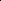 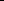 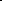 After you pick your answer from the first group of sentences, go on the next group of sentences. there is no such thing as a right answer or a wrong answer. Just pick the answer that describes you best.PLEASE CHECK THE NUMBER NEXT TO THE SENTENCE THAT IS YOUR ANSWER.0   I do not feel sad.1   I feel sad.2   I am sad all of the time and I can't snap out of it.3   I am so sad or unhappy that I can't stand it.0   I am not particularly discouraged about the future.1   I feel discouraged about the future.2   I feel I have nothing to look forward to.3   I feel that the future is hopeless and that things cannot improve.0   I do not feel like a failure.1   I feel I have failed more than the average person.2   As I look back on my life, all I can see is a lot of failures.3   I feel I am a complete failure as a person.0   I get as much satisfaction out of things as I used to.1   I don't enjoy things the way I used to.2   I don't get real satisfaction out of anything anymore.3   I am dissatisfied or bored with everything.0   I don't feel particularly guilty.1   I feel guilty a good part of the time.2   I feel guilty most of the time.3   I feel guilty all of the time.0   I don't feel I am being punished.1   I feel I may be punished.2   I expect to be punished.3   I feel I am being punished0   I don't feel disappointed in myself.1   I am disappointed in myself.2   I am disgusted with myself.3   I hate myself.0   I don't feel I am any worse than anybody else.1   I am critical of myself for my weaknesses or mistakes.2   I blame myself all the time for my faults.3   I blame myself for everything bad that happens.0   I don't have any thoughts of killing myself.1   I have thoughts of killing myself.2   I would like to kill myself.3   I would kill myself if I had the chance.0   I don't cry any more than usual.1   I cry more now than I used to.2   I cry all the time now.3   I used to be able to cry, but now I can't cry even though I want to.60   I am no more irritated now than I ever am.I get annoyed or irritated more easily than I used to.I feel irritated all the time now.I don't get irritated at all by the things that used to irritate me.0   I have not lost interest in other people.I am less interested in other people than I used to be.I have lost most of my interest in other people.I have lost all of my interest in other people.0   I make decisions about as well as I ever could.I put off making decisions more than I used to.I have greater difficulty in making decisions than before.I can't make decisions at all anymore.0   I don't feel I look any worse than I used to.I am worried that I am looking old or unattractive.I feel that there are permanent changes in my appearance that make me look unattractive.I believe that I look ugly.0   I can work about as well before.It takes an extra effort to get started at doing something.I have to push myself very hard to do anything.I can't do any work at all.0   I can sleep as well as usual.I don't sleep as well as I used to.I wake up 1-2 hours earlier than usual and I find it hard to get back to sleep.I wake up several hours earlier than I used to and cannot get back to sleep.0   I don't get more tired than usual.I get tired more easily than I used to.I get tired from doing anything.I am too tired to do anything.0   My appetite is no worse than usual.My appetite is not as good as it used to be.My appetite is much worse now.I have no appetite at all anymore.0   I haven't lost much weight, if any, lately.I have lost more than 5 pounds.I have lost more than 10 pounds.I have lost more than 15 pounds.I am purposely trying to lose weight by eating less.  Yes____ No____0   I am no more worried about my health than usual.I am worried about physical problems such as aches and pains; or upset stomach or constipation.I am very worried about physical problems and it's hard to think of much else.I am so worried about my physical problems, that I cannot think about anything else.0   I have not noticed any recent changes in my interest in sex.I am less interested in sex than I used to be.I am much less interested in sex now.I have lost interest in sex completely.7The Bipolar Spectrum Diagnostic Scale R. PiesPlease read the following statements. Which seems to apply to you?Some individuals notice that their mood and/or energy levels shift drastically from time to time.🞐These individuals notice that, at times, their mood and/or energy level is very low, and at other times, very high.🞐During their “low” phases, these individuals often feel a lack of energy, a need to stay in bed or get extra sleep, and little or no motivation to do things they need to do. They often put on weight during these periods.🞐🞐During their low phases, they feel hopeless or even suicidal. Their ability to function at workor socially is impaired.Typically, these low phases last for a few weeks, but sometimes they last only a few days.🞐🞐Individuals with this type of pattern may experience a period of “normal” mood in between mood swings, during which their mood and energy level feels “right” and their ability to function is not disturbed.🞐🞐Their energy increases above what is normal for them, and they often get many things done that they would not ordinarily be able to do.🞐Sometimes, during those “high” periods, these individuals feel as if they have too muchenergy or feel “hyper.”Some individuals, during these high periods, take on too many activities at once.During these high periods, some individuals may spend money in ways that cause them trouble.They may be more talkative, outgoing or sexual during these periods.Sometimes, their behavior during these high periods seems strange or annoying to others.🞐🞐🞐🞐🞐Sometimes, these individuals get into difficulty with co-workers or police during these highperiods.Sometimes, they increase their alcohol or nonprescription drug use during these high periods.🞐🞐---------------------------------------------------------------------------------------------------------------------------------Now that you have read the passage, please check one of the following four boxes.🞐 This story fits me very well, or almost perfectly.🞐 This story fits me fairly well.🞐 This story fits me to some degree, but not in most respects.🞐 This story doesn’t really describe me at all.Now please go back and put a check after each sentence that definitely describes you.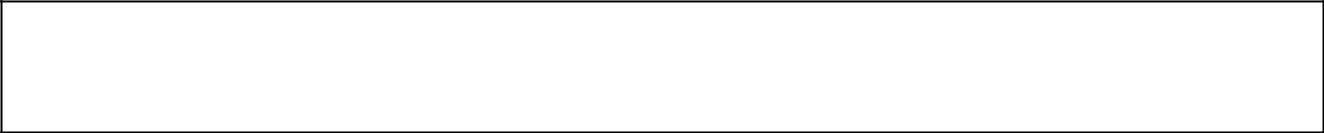 Scoring: Each sentence checked is worth one point. Add six points for “fits me well,” 4 points for “fits me fairly well” andtwo points for “fits me to some degree.” Threshold for positive diagnosis: score of 13 or above.8Fees and Cancellation ArrangementsI understand that fees are due at the time of service unless other arrangements have been made with Dr. SONAA KAKAR.I am responsible for fees for all scheduled sessions. I understand that cancellations do not cancel my agreement to pay. THERE IS NO “24-HOUR” CANCELLATION UNDERSTANDING. However, if my vacant time can be filled by another patient, I am no longer obligated to pay for missed time. WITH AN ADVANCE NOTICE WITHIN THREE (3) BUSINESS DAYS, DR. SONAA KAKAR WILL NOT CHARGE FOR A MISSED APPOINTMENT.SIGNED: (Patient, or Parent, if Minor) _____________________________	DATE ___________CONSENT TO VIDEO RECORDINGIn connection with services from DR. SONAA KAKAR, M.D., I consent to Dr. SONAA KAKAR video record of our Consultation/Psychotherapy under the following conditions of strict confidentiality:The video recording and review process for professional self-assessment and life-long professional learning is a developing Standard of Excellence in psychotherapy services encouraged and practiced by Dr. Sona Kakar.Video recording may made only with the mutual consent and knowledge of myself and Dr. SONAA KAKAR. Video recordings are the property of Dr. Sonaa Kakar and will be used for educational purposes only. While this consent form may be contained in my medical records, the video recordings themselves are not available to any party who may obtain access to my medical record. Video recording is an inclusive term whether formatted on tape or digital medium.With additional permission, video recording may be used selectively for instruction and advanced continuing education of psychiatrists and other licensed psychotherapists. It is understood that I (patient) will never be identified by name and that all professional observers are bound to strict professional confidentiality. If you are willing make such a contribution toothers’ training, please initial and date here. (initials) _____________ (date) _________Unless retained in educational/research archive, video recordings are erased after review. Any retained video recordings will be destroyed upon Dr. Sonaa Kakar’s death.My agreement to take part in this video recording is completely voluntary. I understand that I may revoke this authorization at any time without jeopardizing my treatment.Print Name: ______________________________ Signature _____________________________________ Date:___________9NoneMonthlyWeeklyDailyNoneMonthlyWeeklyDailyDailySymptoms0123Symptoms0123Anxious, fearful, uneasiness, worry, concernAnxious, fearful, uneasiness, worry, concernRacing Thoughts, many thoughtsInattention, daydreaming, hard to stay on taskInattention, daydreaming, hard to stay on taskInattention, daydreaming, hard to stay on taskAgitation, upset, disturbedSad and Blue, guilt, helpless, hopeless feelingsSad and Blue, guilt, helpless, hopeless feelingsSad and Blue, guilt, helpless, hopeless feelingsHyperactive, excessive movementDull, slow to learn, not sharpDifficulty Falling Asleep, insomniaForgetful, failure to recall or rememberForgetful, failure to recall or rememberForgetful, failure to recall or rememberImpulsive, spontaneous urgeSpaciness, fogginess, not tuned inPhysical Tension in Body, taut, nervous, tenseDisrupted Sleep, wakes often, difficulty wakingDisrupted Sleep, wakes often, difficulty wakingDisrupted Sleep, wakes often, difficulty wakingPressure in Chest, discomfort, pain in chestCries Easily, sheds tears, weeps easilyAggressive, hostile, overly assertive, boldFeelings Easily Hurt, vulnerableTeeth Grinding, jaw clenching, tight jawLow Self-esteem, poor self-confidenceHeadaches, feeling discomfort, unusual feelingLack of Motivation, discouragedCrawling Sensations on Skin, leg twitchesConfused Thinking, mixed up, baffledSensitivity to Touch, hands, feet, faceNausea, sickness, upset stomachPain Awareness, long unpleasant sensationLoss of Emotional Control, rage, wrathLoss of Emotional Control, rage, wrathLoss of Emotional Control, rage, wrathHyper Focused, overly attentive, very focusedLethargic, lazy, drowsy, sluggish, fatigueLethargic, lazy, drowsy, sluggish, fatigueLethargic, lazy, drowsy, sluggish, fatigueSad and Angry, agitated and feeling blueLeft SubtotalsLeft SubtotalsLeft SubtotalsRight SubtotalsGrand TotalLeft TotalLeft TotalRight TotalDEPRESSION RESILIENCE (Baseline)DEPRESSION RESILIENCE (Baseline)DEPRESSION RESILIENCE (Baseline)DEPRESSION RESILIENCE (Baseline)DEPRESSION RESILIENCE (Baseline)DEPRESSION RESILIENCE (Baseline)DEPRESSION RESILIENCE (Baseline)adapted from Judd et al 2016adapted from Judd et al 2016adapted from Judd et al 2016adapted from Judd et al 2016adapted from Judd et al 2016--- Feeling blocked in getting things done--- Feeling blocked in getting things done--- Feeling blocked in getting things done--- Feeling self-conscious with others--- Feeling pushed to get things done--- Feeling pushed to get things done--- Feeling pushed to get things done--- Headaches--- Feeling tense or keyed up--- Crying easily--- Having ideas/beliefs others do not share--- Having ideas/beliefs others do not share--- Having ideas/beliefs others do not share--- Feelings being easily hurt--- Feeling inferior to others--- Worrying too much about things--- Feeling low in energy or slowed down--- Feeling low in energy or slowed down--- Feeling low in energy or slowed down--- Trouble concentrating